EXERCICE 1 : Divisions cellulaires et diversité génétique Quelles soient mitotiques ou méiotiques, les divisions cellulaires sont sources de diversité. Expliquer comment les divisions cellulaires participent à la diversité génétique des êtres vivantsVous rédigerez un texte argumenté. On attend que l’exposé soit étayé par des expériences, des observations, des exemples… éventuellement issus du document proposé. 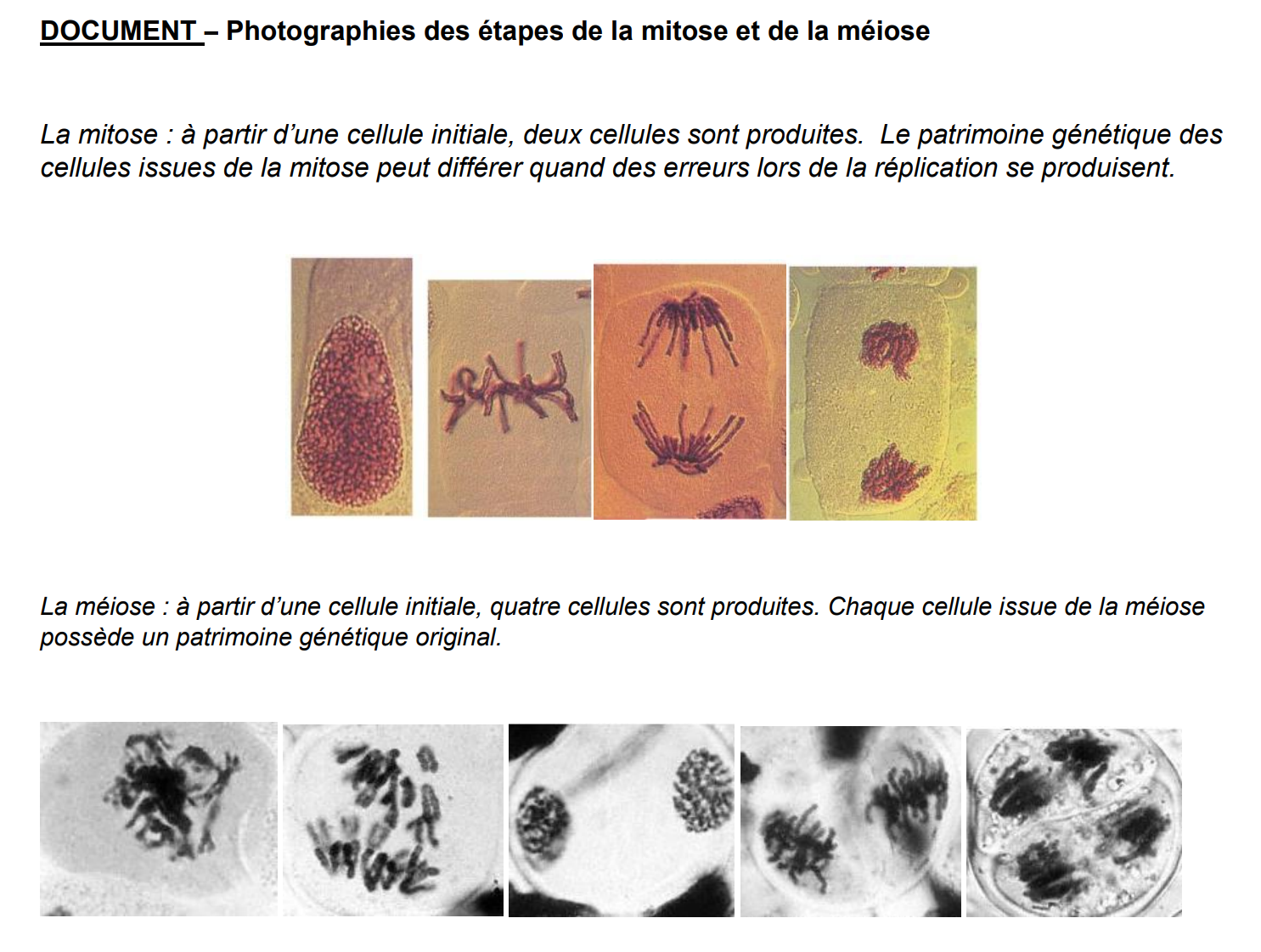 